PENERAPAN MODEL PEMBELAJARANCOOPERATIF SCRIPT BERBANTUAN POWERPOINT DALAM MENINGKATKAN MINAT BELAJAR DAN HASIL BELAJAR IPA SISWA KELAS V SD N 02 SUNGAI TALANG, KABUPATEN LIMA PULUH KOTASKRIPSIDiajukan sebagai salah satu syarat untuk memperoleh
Gelar Sarjana Pendidikan Strata Satu (S1)Oleh :
INTAN CANTIKA RAHMI
NPM : 1910013411152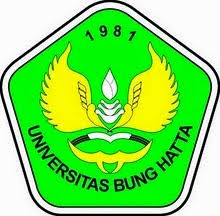 PROGRAM STUDI PENDIDIKAN GURU SEKOLAH DASARFAKULTAS KEGURUAN DAN ILMU PENDIDIKANUNIVERSITAS BUNG HATTA2023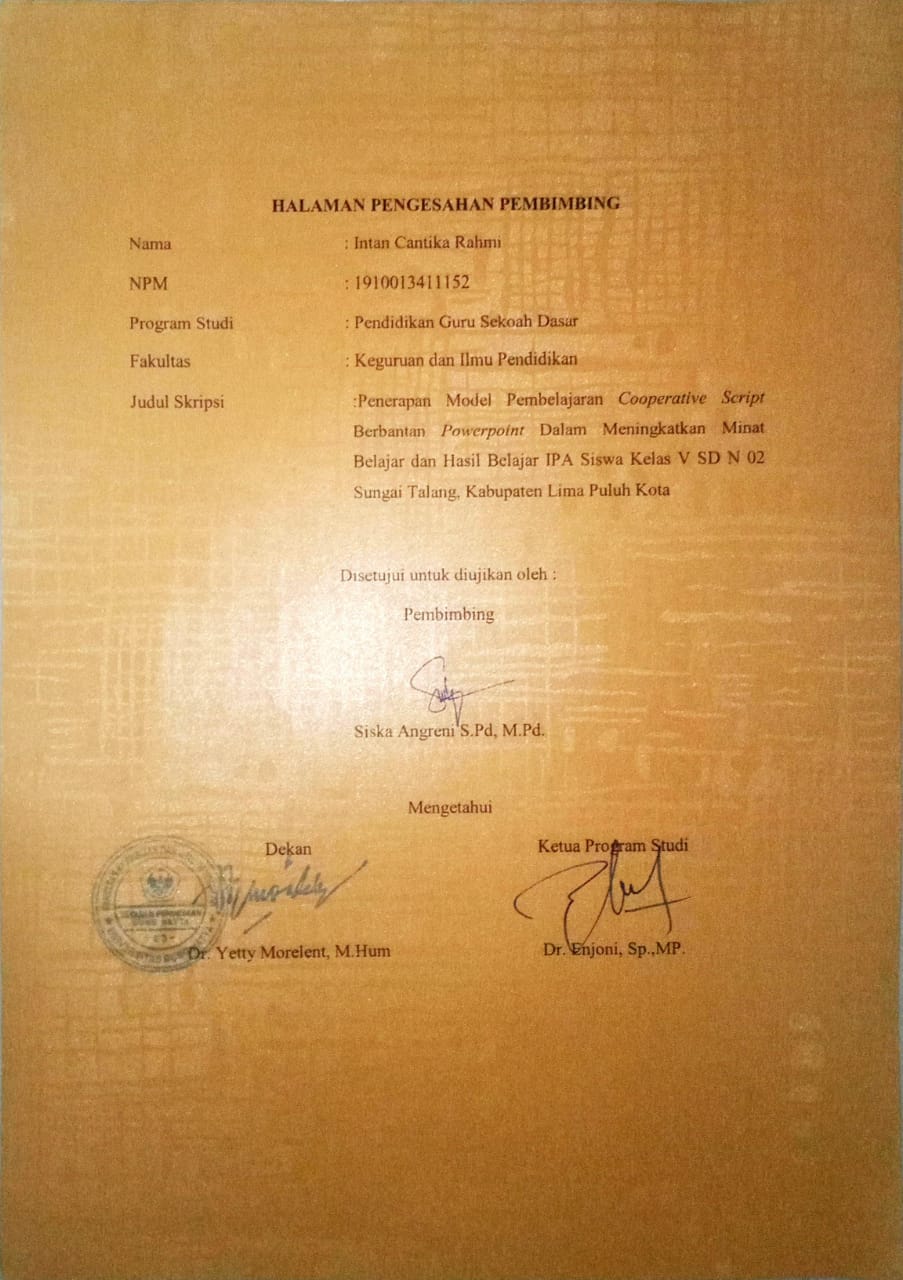 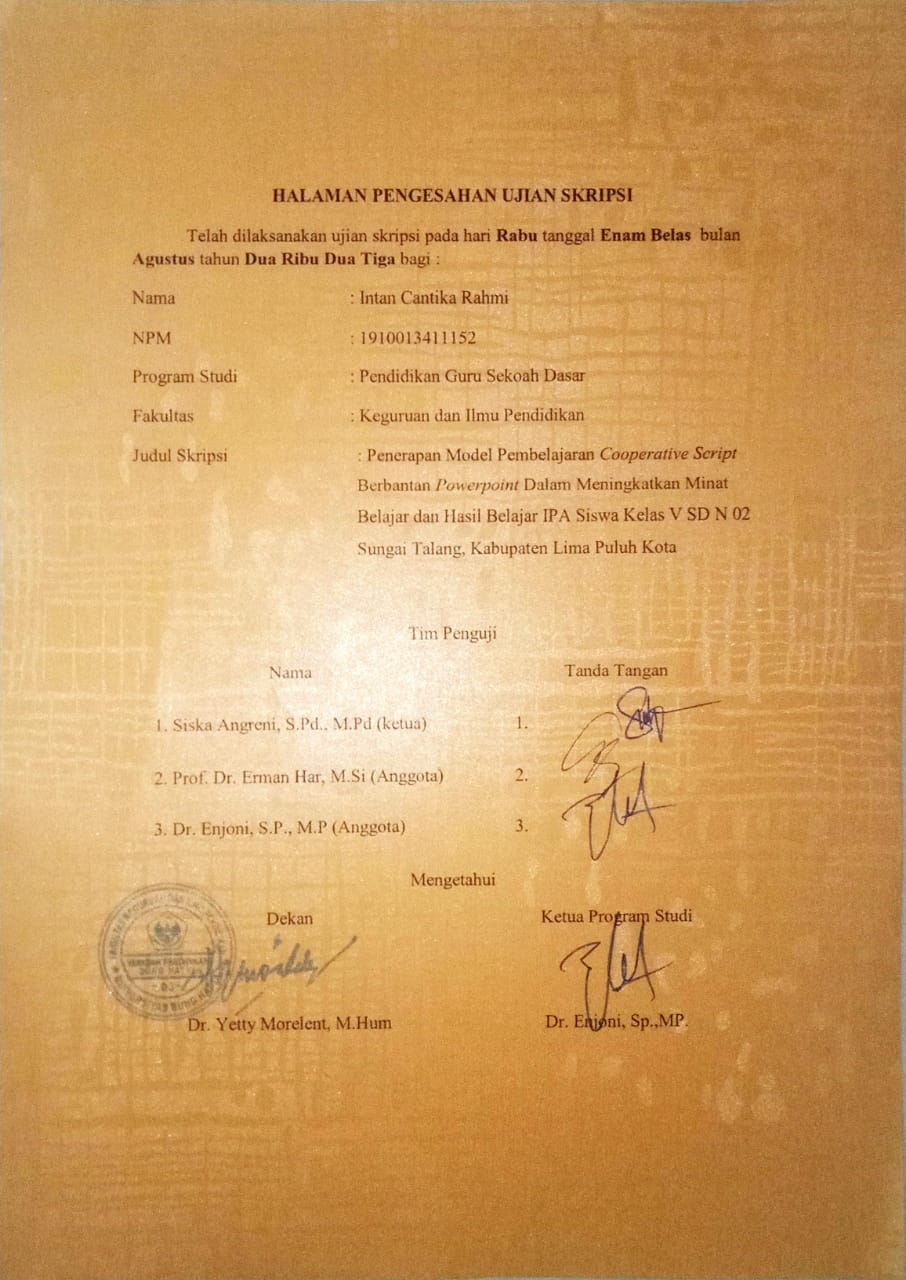 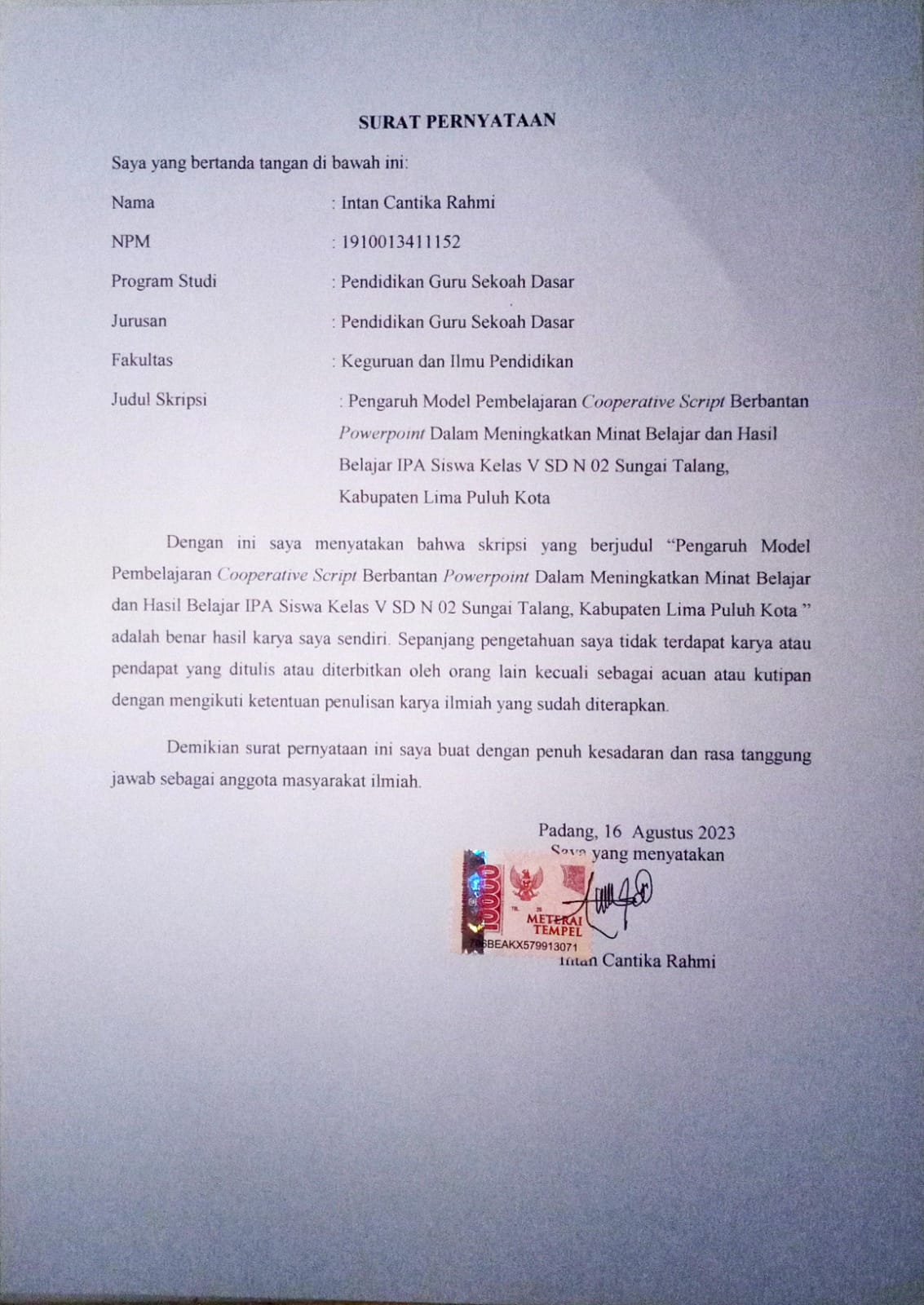 ABSTRAKPenelitian ini bertujuan untuk meningkatkan minat dan hasil belajar IPA siswa menggunakan model pembelajaran Cooperatif Script berbantuan PowerPoint di SD N 02 Sungai Talang, Kabupaten Lima Puluh Kota. Jenis penelitian ini adalah Penelitian Kuasi Eksperimen.Sampel pada penelitian ini adalah siswa kelas V yang berjumlah 25 orang pada kelas ekperimen dan 12 orang pada kelas kontrol. Teknik pengambilan sampel yaitu Total Sampling. Instrument penelitian terdiri dari uji normalitas, homogenitas dan hipotesis. Data yang diambil dalam penelitian adalah Minat dan Hasil Belajar IPA siswa yang diperoleh melalui Angket (Lembar Kuisoner) dan Tes akhir dalam bentuk objektif.   Hasil penelitian menunjukkan nilai rata-rata kelas eksperimen lebih tinggi dari pada kelas kontrol, kelas eksperimen nilai rata-rata (79,4) dan kelas kontrol nilai rata-rata (77,9). Secara uji statisticthitung > ttabel atau 3,515 > 2,032 dengan taraf (α = 0,05) maka hipotesis H1 diterima serta nilai normalitas 0.200 dengan kategori normal. Homogenitas 0.113 pada kelas eksperimen dan 0.884 pada kelas kontrol dengan kategori homogen. Dari data tersebut dapat disimpulkan bahwa penggunaanmodel pembelajaran Cooperatif Script berbantuan PowerPoint berpengaruh terhadap hasil belajar di SD N 02 Sungai Talang.Kata Kunci: Cooperative Script, Media Interaktif, Hasil Belajar, IPAKATA PENGANTARPuji syukur peneliti ucapkan kepada kehadirat ALLAH SWT yang telah memberikan rahmat, nikmat dan karunia-nya, sehingga peneliti dapat menyelesaikan skripsi dengan judul skripsi “Penerapan Model Pembelajaran Cooperative Script Berbantan Powerpoint Dalam Meningkatkan Minat Belajar dan Hasil Belajar IPA Siswa Kelas V SD N 02 Sungai Talang, Kabupaten Lima Puluh Kota”. Selanjutnya salawat beserta salam penulis ucapkan kepada Nabi Muhammad SAW yang menjadi suri tauladan dalam setiap sikap, tingkah laku dan tindakan kita sebagai seorang intelektual muslim. Skripsi ini merupakan salah satu syarat untuk memenuhi sebahagian persyaratan guna memperoleh gelar sarjana pendidikan di Program Studi Pendidikan Guru Sekolah Dasar (PGSD), Fakultas Keguruan dan Ilmu Pendidikan (FKIP) Universitas Bung Hatta. Pada kesempatan ini peneliti mengucapkan terima kasih kepada :Ibu Siska Angreni, S.Pd, M.Pd, selaku dosen pembimbing yang telah membantu penulis dalam menyusun skripsi iniBapak Prof. Dr. Erman Har, M.Si selaku penguji I dan Bapak Dr. Enjoni, S.P., M.P, selaku penguji 2.Bapak Dr. Enjoni, S.P., M.P selaku ketua Program Studi PGSD FKIP Universitas Bung Hatta dan Ibu Siska Angreni, S.Pd.,M.Pd selaku sekretaris Program Studi PGSD FKIP Universitas Bung Hatta.Ibu Dr. Yetti Morelet, M.Hum selaku Dekan FKIP Universitas Bung Hatta dan Dra. Zulfa Amrina, M.Pd selaku Wakil Dekan FKIP Universitas Bung HattaIbu Delsinatra, S.Pd selaku Kepala Sekolah SD Negeri 02 Sungai Talang Kabupaten Lima Puluh KotaIbu Lady Sriwahyuni, S.Pd. selaku guru kelas V A SD Negeri 02 Sungai Talang Kabupaten Lima Puluh Kota dan Ibu Frisca Rahmadani, S.Pd selaku guru kelas V B SD Negeri 02 Sungai Talang Kabupaten Lima Puluh KotaTeristimewa kedua orang tua, Papa Yunizar, Mama Teti Maswaini, Abang Dede, Abang Aji dan Abang Figgi yang selalu memberikan support dan doa, nasehat, serta kesabarannya yang luar biasa dalam setiap langkah hidup peneliti, peneliti berharap dapat menjadi anak yang dapat dibanggakan.Kepada sahabat dan teman-teman yang telah membantu serta memberikan semangat kepada penulis dalam mengerjakan skripsiSemoga bantuan, bimbingan dan petunjuk Bapak, Ibu dan rekan-rekan berikan menjadi amal shaleh dan mendapatkan balasan yang berlipat ganda dari Allah SWT. Aamiin ya rabbal’alamin. Semoga skripsi ini bias bermanfaat bagi Program Studi FKIP Universitas Bung Hatta khususnya semua pihak pada umumnya.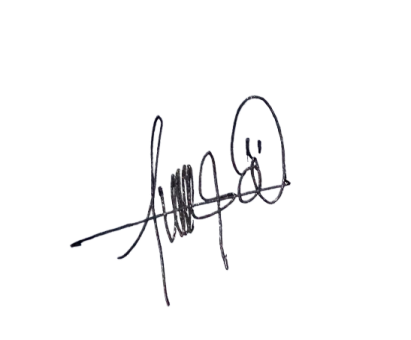 PenelitiINTAN CANTIKA RAHMIDAFTAR ISIPENGESAHAN PEMBIMBING 	 iPENGESAHAN UJIAN SKRIPSI 	 iiSURAT PERNYATAAN 	 iiiABSTRAK 	 ivKATA PENGANTAR 	 vDAFTAR ISI 	 vi DAFTAR BAGAN 	 xDAFTAR TABEL	 xiDAFTAR LAMPIRAN	 xiiiBAB I PENDAHULUANLatar Belakang Masalah 	 1Identitas Masalah 	 6Pembatasan Masalah	 7Rumusan Masalah	 7Tujuan Masalah	 7Manfaat Masalah	 8BAB II LANDASAN TEORITIS Kajian Teori 	 9Pendidikan 	 9Pembelajaran Ilmu Pengetahuan Alam 	 11Model Pembelajaran 	 13Model Pembelajaran Cooperative Script 	 14Media Pembelajaran Powerpoint	 19Minat Belajar 	 21Hasil belajar 	 23Penelitian Relevan 	 27Kerangka Berpikir 	 30Hipotesis 	 30BAB III METODOLOGI PENELITIAN Jenis Penelitian dan Desain Penelitian	 32Populasi dan Sampel 	 33Jenis Data 	 35Teknik Pengambilan Data 	 36Instrumen Penelitian 	 38Teknik Analisis Data 	 44Jadwal Penelitian 	 46BAB IV HASIL PENELITIAN DAN PEMBAHASAN Hasil Penelitian 	 47Deskripsi Data 	 47Hasil Analisis Data 	 50Pembahasan 	 56BAB V KESIMPULAN DAN SARAN Kesimpulan 	 60Saran	 60DAFTAR PUSTAKA 	 62LAMPIRAN	 64DAFTAR BAGANBagan Halaman Kerangka Konseptual 	 30DAFTAR TABELTabel Halaman Nilai UAS IPA Semester Genap Siswa kelas IV SD Negeri 02 Sungai Talang, Jorong Belubus, Kabupaten Lima Puluh Kota 	5Indikator Kognitif Hasil Belajar IPA 	26Desain Penelitian Nonequifalent Control Group Design 	33Populasi siswa kelas V SD Negeri 02 Sungai Talang, Jorong Belubus, Kabupaten Lima Puluh Kota. 	 34Jumlah Sampel Penelitian SD Negeri 02 Sungai Talang, Jorong Belubus, Kabupaten 50 Kota 	 35Kriteria Deskriptif Presentase Minat Siswa 	 39Kriteria Koefisien Validitas Tes 	 41Kriteria Koefisien Reliabilitas Tes 	 42Klasifikasi Indeks Kesukaran Soal 	 43Klasifikasi Daya Pembeda Soal 	 44Perhitungan Rata-rata Simpangan Baku dan Varians Kedua Kelas Sampel 	 48Validari butir soal 	 50Indeks kesukaran butir soal 	 51Daya pembeda butir soal  	 52Reliabilitas 	 52Rekapitulasi 	 53Hasil uji normalitas kelas eksperimen dan Kontrol 	 54Hasil uji homogenitas kelas eksperimen dan kontrol 	 55Hasil uji hipotesis kelas eksperimen dan kontrol 	 55Presentase NilaI Tes Akhir 	 57DAFTAR LAMPIRANLampiran HalamanRekapitulasi UAS IPA Kelas V SD Negeri 02 Sungai Talang	 65RPP 1 Kelas Eksperimen  	 68RPP 2 Kelas Eksperimen 	 73RPP 1 Kelas Kontrol 	 77RPP 2 Kelas Kontrol 	 83Kisi-kisi Soal Uji Coba 	 87Soal Tes Uji Coba 	 90Lembar Jawaban Uji Coba 	 102Analisis Daya Pembeda, Tingkat Kesukaran, Validasi Reliabilitas Soal Uji Coba	109Kisi-kisi Soal Tes Akhir 	 110Soal Tes Akhir 	 112Jawaban Tes Akhir 	 117Rekapitulasi Nilai Tes Akhir IPA SD Negeri 02 Sungai Talang 	 122Kisi-kisi Angket Minat Belajar 	 124Angket Minat Belajar Siswa 	 126Uji normalitas 	 128Uji homogenitas 	 131Uji hipotesis 	 132Tabel Nilai Krisis L Untuk Uji Liliefors 	 134Tabel Nilai Krisis Untuk Sebaran F 	 135Tabel Nilai Untuk Distribusi T 	 136Distribusi Nilai RTabel 	 137Dokumentasi 	 138Surat Izin Penelitian 	 140Surat Selesai Penelitian 	 141BAB I
PENDAHULUANLatar Belakang Masalah		Dalam Undang-Undang Republik Indonesia Nomor 20 Tahun 2003 tentang Pendidikan Nasional Bab 1 Ayat 1, yang menjelaskan bahwa “Pendidikan adalah usaha sadar dan terencana untuk mewujudkan suasana belajar dan proses pembelajaran agar peserta didik secara aktif mengembangkan potensi dirinya untuk memiliki kekuatan spiritual keagamaan, pengendalian diri, kepribadian, kecerdasan, akhlak mulia, serta keterampilan yang diperlukan dirinya, masyarakat, bangsa dan negara”. Oleh karena itu pendidikan bisa menjadi wadah untuk mengembangkan potensi yang ada dalam diri setiap individu. Karena tanpa pendidikan, manusia tidak akan bisa mencapai taraf hidup yang lebih baik. (Fajri, 2018)	Pendidikan merupakan sarana utama dalam pembentukan sumber daya manusia yang berkualitas, serta pendidikan merupakan kebutuhan manusia sepanjang hidup dan selalu berubah mengikuti zaman, teknologi dan budaya masyarakat. Perkembangan dan perubahan pendidikan atau sekolah merupakan tempat pembinaan sumber daya manusia untuk mempersiapkan lebih baik lagi, dimana tenaga pengajar atau pendidik dituntut untuk mengembangkan kemampuan dirinya dengan pengetahuan, keterampilan dan keahlian agar pendidik tidak tergilas akan majunya pendidikan.	Bagi siswa pelajaran menjadikan ruang gerak terbatas, siswahanya terbiasa mendengarkan, mencatat, kemudian menghafal tanpa ada minatuntuk memahami.Akhirnya siswa cenderung menyimpan segala kesulitan yang ditemui saat belajar tanpa ada usaha menyelesaikan dan menyebabkan hasil belajar siswa rendah.	Dalam pembelajaran Ilmu Pengetahuan Alam (IPA) seorang guru harus kreatif dalam memilih metode, media dan strategi pemebelajaran yang sesuai dengan bahan atau materi ajar serta memperlihatkan contoh yang kongkrit dari pelajaran yang diterapkan, tetapi kenyataan yang ditemukan dalam pembelajaran IPA, hal tersebut tidak terlihat dalam belajar mengajar, inilah yang membuat pembelajaran mononton dan membosankan, serta siswa tidak memiliki semangat dalam belajar.	Berdasarkan kondisi seperti ini lah maka perlu adanya suatu pembaharuan dalam proses belajar mengajar agar siswa memiliki minat yang tinggi untuk meningkatkan hasil belajar sehinnga seluruh siswa dapat memahami pelajaran IPA dengan cara yang lebih mudah, lebih cepat, lebih bermakna, efektif dan menyenangkan. Salah satu caranya adalah dengan menerapkan model pembelajaran Cooperative Script. 	Model Cooperative Script ini dapat melatih siswa untuk aktif dalam mendengarkan penjelasan materi yang diberikan temannya, meneliti atau mengoreksi kesalahan temannya secara lisan dan membantu siswa dalam menghafal ide-ide pokok materi pelajaran serta dapat menghubungkan materi pelajaran dengan materi sebelumnya.Model Cooperative Script ini dapat meningkatkan pemahaman dan kreatifitas siswa dalam proses pembelajaranSiswa mendapatkesempatan mempelajari bagian lain dari materi yang tidak dipelajarinya.Pemanfaatan model pembelajaran Cooperative Script diharapkandapatmeningkatkan keefektifan pelaksanaan pembelajaran, dalam hal ini bahwa materiyang terlalu luas cakupannya dapat dibagikan kepada peserta didik untukmempelajarinya melalui kegiatan diskusi, membuat rangkuman, menganalisismateri baik yang berupa konsep maupun aplikasinya sehingga dapatmeningkatkan minat dan hasil belajar peserta didik	Dengan kemajuan jaman yang pesat ini tentunya guru hasus kreatif, inovatif dan fleksibel dalam melaksanakan proses pembelajaran, dalam proses pembelajaram tentunya tidak lepas dari peran media pembelajaran, media yang baik dapat memberikan hasil pembelajaran yang maksimal. Salah satu manfaat penggunaan media dalam proses mengajar adalah untuk memperjelas penyajian informasi atau materi yang akan di berikan kepada siswa sehingga dapat mempelancar proses mengajar dan meningkatkan minat dan hasil belajar kognitif	Salah satu media bantuan yang dapat digunakan dalam pembelajaran Model Cooperative Script adalahMedia Microsoft PowerPoint. Microsoft Power Point digunakan sebagai media komunikasi yang menarik sehingga peserta didik merasa tidak bosan akan suasana belajar. Mengoptimalkan Microsoft Power Point sebagai media belajar berarti memanfaatkan secara maksimal segala fitur yang tersedia dalam menunjang kegiatan belajar mengajar. Ada banyak pilihan media pembelajaran yang dapat digunakan di kelas, khususnya dalam pembelajaran di sekolah dasar namun power point adalah salah satu pilihan yang paling efektif. Hal ini akan lebih merangsang anak untuk mengetahui lebih jauh informasi tentang bahan ajar yang disajikan oleh pendidik. Pesan informasi secara visual lebih mudah dipahami peserta didik dalam menyerap materi pembelajaran.	Hasil belajar merupakan hasil dari suatu interaksi tindak belajar dan mengajar, dari sudut pandang guru tindak mengajar diakhir dengan penilaian dari suatu proses pembelajaran. Proses pembelajaran yang kreatif, inovarif dan fleksibel tentu dapat meningkatkan hasil belajar seorang siswa, khususnya pada spek kognitif. (Pamungkas,2021).	Berdasarkan wawancara yang dilakukan oleh peneliti terhadap guru kelas V SD Negeri 02 Sungai Talang, Jorong Belubus, Kabupaten Lima Puluh Kota tanggal 11 Februari 2023, dikelas V ada 2 kelas, jumlah siswa kelas A ada 25 orang dan dikelas B ada 12 orang, informasi yang diperolehyaitu hasil belajar siswa masih rendah, siswa banyak yang masih malas, malu, baik dalam bertanya, maupun menjawab pertanyaan yang diberikan oleh guru. Guru di SD tersebut masih menggunakan metode ceramah. Peneliti melihat ketika belajar siswa tidak berani bertanya jika ia belum memahami pemahaman tersebut. Siswa ada yang bercanda, meribut dengan teman sebangkunya pada saat proses belajar mengajar berlangsung, sehingga hal tesebut berdampak terhadap hasil belajar yang diperoleh siswa kelas V SD Negeri 02 Sungai Talang, Jorong Belubus, Kabupaten Lima Puluh Kota. 	Berdasarkan hasil observasi yang dilakukan oleh peneliti pada tanggal 13 Februari 2023 terhadap siswa/i kelas V SD Negeri 02 Sungai Talang, Jorong Belubus, Kabupaten Lima Puluh Kota. Pada kenyataan guru di dalam kelas tersebut masih jarang menggunakan Model Pembelajaran Cooperative Script dan Media PowerPoint dalam belajar mengajar. Siswa hanya mendengar dan mencatat apa yang diucapkan oleh guru, sehingga siswa kurang aktif, jenuh dan tidak ada semangat belajar. Hal ini dapat dilihat pada saat pembelajaran penggunaan model dan media pembelajaran yang masih jarang digunakan. Dengan demikian proses pembelajaran kurang menarik dan siswa tidak memahami apa yang dijelaskan oleh guru. Serta minat dan hasil belajar siswa kurang meningkat. Oleh karena itu proses pembelajaran IPA di kelas V SD Negeri 02 Sungai Talang, Jorong Belubus, Kabupaten Lima Puluh Kota perlu di dukung dengan menggunakan model pembelajaran Cooperative Script berbantuan PowerPoint. Dengan model pembelajaran dan media ini siswa dapat mudah memahami materi karena tampak langsung dilihat oleh mata dibandingkan dengan materi yang dijelaskan melalui buku paket. Tabel 1Nilai UAS IPA Semester Genap Siswa Kelas IV SD Negeri 02 Sungai Talang, Jorong Belubus, Kabupaten Lima Puluh KotaSumber : Guru Kelas IV SD Negeri 02 Sungai Talang, Jorong Belubus, Kabupaten Lima Puluh Kota	Berdasarkan tabel diatas dapat dilihat masih terdapat beberapa hasil belajar siswa yang belum memenuhi kriteria ketuntansan minimal (KKM) dalam UTS mata pelajaran IPA. Menurut Siswanti (2020) hasil belajar merupakan tolak ukur keberhasilan peserta didik dalam mempelajari materi pelajaran di sekolah yang dinyatakan dalam skor yang diperoleh dari hasil tes setelah melalui kegiatan pembelajaran.	Berdasarkan uraian diatas penulis telah untuk mengadakan penelitian dengan judul “Pengaruh Model PembelajaranCooperatif Script Berbantuan Powerpoint Terhadap Minat Belajar dan Hasil Belajar IPA Siswa Kelas V SD N 02 Sungai Talang, Jorong Belubus, Kabupaten Lima Puluh Kota”Dengan dilakukan penelitian pengaruh media berbasis PowerPoint terhadap hasil belajar siswa diharapkan nantinya bisa membantu guru untuk menerapkan model pembelajaran Cooperatif Script yang sesuai dengan pembelajaran IPA yang lebih dominan dimiliki siswa kelas Vsehingga diharapkan hasil belajar IPA siswa tidak rendah lagi.Identifikasi Masalah	Berdasarkan latar belakang penelitian dan berdasarkan hasil observasi yang penulis lakukan pada siswa kelas V SD N 02 Sungai Talang, Jorong Belubus, Kabupaten Lima Puluh Kota adalah:Penggunaan model pembelajaran Cooperatif Script berbantuanPowerPoint belum pernah dilakukan pada mata pelajaran IPA siswa kelas V SD N 02 Sungai Talang, Jorong Belubus, Kabupaten Lima Puluh Kota.Rendahnya nilai PTS IPA peserta didik kelas V SD N 02 Sungai Talang, Jorong Belubus, Kabupaten Lima Puluh Kota.Kurangnya minat untuk lebih aktif dalam meningkatkan hasil belajarsiswa. Proses belajar mengajar di kelas masih berpusat pada guru yang aktif.Pembatasan MasalahBerdasarkan identifikasi masalah, penelitian ini dibatasi pada minat belajar dan hasil belajar siswa dalam pelajaran IPA kelas V SD Negeri 02 Sungai Talang, Jorong Belubus, Kabupaten Lima Puluh Kota, dengan menggunakan Model Cooperatif Script berbantuan PowerpointRumusan Masalah	Berdasarkan latar belakang masalah dan identifikasi masalah diatas, maka yang menjadi rumusan masalah adalah sebagai berikut : Apakah dapat perbedaan antara model pembelajaran Cooperatif Script berbantuan Powerpoint dengan pembelajaran konfensional dalam meningkatkan hasil belajar IPA siswa kelas V SDN 02 Sungai Talang, Jorong Belubus, Kabupaten Lima Puluh Kota ?Apakah perbedaan antara model pembelajaran Cooperatif Script berbantuan Powerpoint dengan pembelajaran konfensional dalam meningkatkan dalam meningkatkan minat belajar IPA siswa kelas V SDN 02 Sungai Talang, Jorong Belubus, Kabupaten Lima Puluh Kota ? Tujuan Penelitian	Berdasarkan rumussan masalah yang telah diuraikan, maka tujuan penelitian ini adalah sebagai berikut : Untuk mengetahui pengaruh model pembelajaran Cooperatif Script berbantuan Powerpoint terhadap minat belajar IPA siswa kelas V SD Negeri 02 Sungai Talang, Jorong Belubus, Kabupaten Lima Puluh Kota.Untuk mengetahui pengaruh model pembelajaran Cooperatif Script berbantuan Powerpoint terhadap hasil belajar IPA siswa kelas V SD Negeri 02 Sungai Talang, Jorong Belubus, Kabupaten Lima Puluh Kota.Manfaat PenelitianBagi guru, hasil penelitian memberikan pengalaman langsung tentang model pembelajaran Coopetaif Scriptberbantuan Powerpointguna melakukan peningkatan model belajar mengajar dan mampu membantu meningkatakan minatdan hasil belajar siswa.Bagi siswa, penelitian ini berguna untuk mengetahui memahami dan meningkatkan minat belajar dengan menggunakan model pembelajaran Cooperatif Script berbantuan PowerPoint sehingga diharapkan hasil belajar mereka dapat meningkat.Bagi sekolah, hasil penelitian ini dapat digunakan sebagai masukan yang positif dalam upaya mengembangkan model pembelajaran IPA. PENERAPAN MODEL PEMBELAJARANCOOPERATIF SCRIPT BERBANTUANPOWERPOINT DALAM MENINGKATKAN MINAT BELAJAR DAN HASIL BELAJAR IPA SISWA KELAS V 
SD N 02 SUNGAI TALANG,JORONG BELUBUS, 
KABUPATEN LIMA PULUH KOTAIntan Cantika Rahmi1, Siska Angreni1
1Program Studi Pendidikan Sekolah Dasar
Fakultas Keguruan dan Ilmu Pendidikan
Universitas Bung Hatta
Email : intancantik8738@gmail.comNOKELASJUMLAH SISWAPencapaian KKMPencapaian KKMPersentasePersentaseNOKELASJUMLAH SISWATuntas ( Nilai ≥ 75 )Tidak Tuntas ( Nilai ≤ 75 )TuntasTidak Tuntas1.IV2561924%76%76%2.IV123925%75%75%